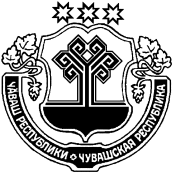 О внесении изменений в административный регламентпо предоставлению муниципальной услуги«Выдача разрешения на ввод в эксплуатацию»Руководствуясь статьей 55 Градостроительного кодекса Российской Федерации, администрация Индырчского сельского поселения п о с т а н о в л я е т:1. Внести в административный регламент по предоставлению администрацией Индырчского сельского поселения  Янтиковского района Чувашской Республики муниципальной услуги «Выдача разрешения на ввод в эксплуатацию», утвержденный постановлением администрации Индырчского сельского поселения Янтиковского района Чувашской Республики от 08.11.2017 № 71, следующее изменение:1)  пункт 2.6 дополнить подпунктом 9 следующего содержания: «9. Подготовленные в электронной форме текстовое и графическое описания местоположения границ охранной зоны, перечень координат характерных точек границ такой зоны в случае, если подано заявление о выдаче разрешения на ввод в эксплуатацию объекта капитального строительства, являющегося объектом электроэнергетики, системы газоснабжения, транспортной инфраструктуры, трубопроводного транспорта или связи, и если для эксплуатации этого объекта в соответствии с федеральными законами требуется установление охранной зоны. Местоположение границ такой зоны должно быть согласовано с органом государственной власти или органом местного самоуправления, уполномоченными на принятие решений об установлении такой зоны (границ такой зоны), за исключением случаев, если указанные органы являются органами, выдающими разрешение на ввод объекта в эксплуатацию. Предоставление предусмотренных настоящим пунктом документов не требуется в случае, если подано заявление о выдаче разрешения на ввод в эксплуатацию реконструированного объекта капитального строительства и в результате указанной реконструкции местоположение границ ранее установленной охранной зоны не изменилось.».	2. Настоящее постановление вступает в силу после его официального опубликования.Глава Индырчского сельского поселенияЯнтиковского района Чувашской Республики                               А.В.СеменовЧĂВАШ РЕСПУБЛИКИТĂВАЙ РАЙОНĚ ЧУВАШСКАЯ РЕСПУБЛИКА ЯНТИКОВСКИЙ РАЙОН  ЙĂНТĂРЧЧĂ ЯЛ ПОСЕЛЕНИЙĚН АДМИНСТРАЦИЙĚ ЙЫШĂНУ«24» июль 2018 45№     Йǎнтǎрччǎ ялěАДМИНИСТРАЦИЯ ИНДЫРЧСКОГО СЕЛЬСКОГОПОСЕЛЕНИЯ ПОСТАНОВЛЕНИЕ«24» июля  2018 № 45    деревня Индырчи